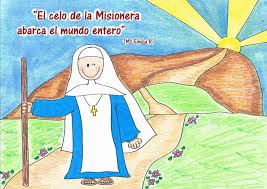 PROYECTO: El SISTEMA SOLAROBJETIVO: Despertar en las estudiantes curiosidad por  conocer y entender de manera sencilla la naturaleza del sistema solar y de los elementos que lo conforman.INDICADOR DE DESEMPEÑO.Cuenta decenasSe ubica según su noción de temporalidad.Conoce caraterísticas de la luna.Identifica los recursos que utiliza el hombre para investigar el espacioConoce que son los cuerpos celestes.LUNES: INGLES: Clase sincrónica por zoom.Hora:9:30 am.Actividad en casa. Realiza la pg. 145 de tu libro.Realiza la lectura y responde las preguntas, rodea las palabras que tienen g ( evita imprimir,en el cuaderno puedes escribir la respuestas y las palabras con g, esto te ayuda a fortalecer tu escritura. MUY IMPORTANTE QUE LA NIÑA INTENTE LEER.	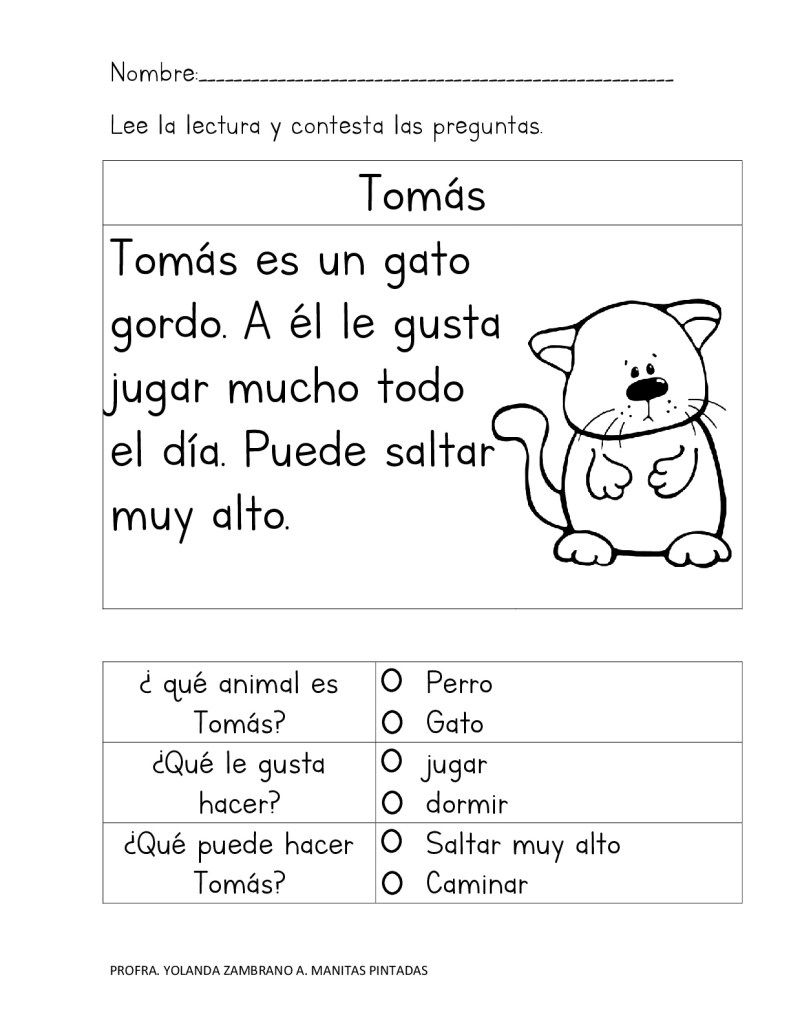 MARTES: Clase sincrónica por zoom. Hora: 10:30 am.Aprendo a contar decenas. En esta ocasión trabajaremos a partir de la pg.143 del libro.Actividad en casa. Observa y escucha el video, luego Dibuja en tu cuaderno una actividad que realizaste ayer, una que hiciste hoy y otra que harás mañana. https://www.youtube.com/watch?v=ytg71OyD6aYActividad en casa. Investiga sobre la luna, ¿qué es?, ¿Cómo es? ¿Qué hace? Y todo lo que quieras saber de ella.MIÉRCOLES: Clase sincrónica por zoom. Hora: 10:30 am.Las fases de la luna. Socializaremos lo que investigaron y aprenderemos sobre las fases de la luna, luego escogerás la fase que más te gustó.Para esta actividad necesitarás.Un trozo de cartón o plástico que puedas reutilizar y que te sea fácil de recortar.ColbónAlgodónTijerasUn trozo de lana, tira o algo que se le parezca que no sea muy largo.Actividad en casa. Investiga que recursos utiliza el hombre para conocer sobre el espacio. Moldea uno de ellos con plastilina y escribes su nombre de muestra, Luego realiza una corta exposición mostrando tu modelado y explicando sobre lo que investigaste (gravas un video corto y lo envías al interno)JUEVES: Ed, física. clase sincrónica por zoom. Hora.9.30 am.Tecnología. Clase sincrónica por zoom. Hora: 10:30 am.ACTIVIDAD EN CASA. ¿Qué es un cuerpo celeste?  Observa el siguiente video y mañana socializaremos https://www.youtube.com/watch?v=3Gy5EiSHZ2UVIERNES: clase sincrónica por zoom. Hora: 10:30 Cuerpos celestes. Socializaremos lo observado en el video y realizaremos un cometa.Para esta clase necesitaras: Una hoja de block, ojalá recicladaPapel globo si tienes, o cualquier papel que tengas en casa.Colbón y listo, a crear.Te compartiré un enlace por el grupo para que realices una pequeña evaluación de todo lo que aprendiste en este proyecto.UN ABRAZO MUY FUERTE.DOCENTE: Katherine De La Hoz TabordaGRADO: Transcición FECHA: del 24 al 28 de AgostoAYERHOYMAÑANA